Zasiłek opiekuńczy dla ubezpieczonego w KRUS z tytułu sprawowania opieki nad dzieckiem w okresie 1-27 lutego 2022 r.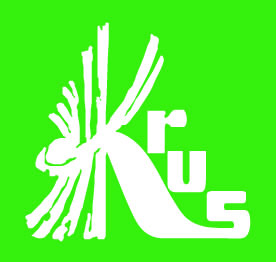 Kasa Rolniczego Ubezpieczenia Społecznego informuje, że od dnia 1 lutego 2022 r. przywrócony został zasiłek opiekuńczy dla ubezpieczonego rolnika/domownika.Zasiłek opiekuńczy przysługuje do dnia 27 lutego 2022 r. na dotychczasowych zasadach
– w przypadku zamknięcia z powodu COVID-19 żłobka/przedszkola/szkoły lub innej placówki, do której uczęszcza dziecko, albo niemożności sprawowania opieki przez nianię lub dziennego opiekuna z powodu COVID-19 – ubezpieczonym rolnikom i domownikom 
– z powodu konieczności osobistego sprawowania opieki nad:dzieckiem w wieku do ukończenia 8 lat,dzieckiem legitymującym się orzeczeniem o znacznym lub umiarkowanym stopniu niepełnosprawności do ukończenia 18 lat albo dzieckiem z orzeczeniem o niepełnosprawności lub orzeczeniem o potrzebie kształcenia specjalnego.Zasiłek opiekuńczy przysługuje w przypadku, gdy placówki są zamknięte ze względu na COVID-19, oraz w sytuacji, gdy placówka, która wznowiła naukę/opiekę stacjonarną, zostanie zamknięta lub jej funkcjonowanie, mimo że jest otwarta, zostanie ograniczone ze względu na nieprzewidziane zamknięcie klasy, oddziału, a więc w przypadku, gdy nie będzie możliwości zapewnienia opieki ww. dzieciom i osobom niepełnosprawnym. Nie zmieniły się zasady występowania o zasiłek opiekuńczy, który przyznawany jest na wniosek.Nie zmieniły się także zasady przysługiwania zasiłku opiekuńczego. Zasiłek ten nie przysługuje, jeśli drugi z rodziców dziecka może zapewnić dziecku opiekę (np. jest bezrobotny, korzysta z urlopu rodzicielskiego czy urlopu wychowawczego).Szczegółowe informacje dostępne są na stronie: https://www.krus.gov.pl/zadania-krus/swiadczenia/zasilek-opiekunczy/ Podstawa prawna:Ustawa z dnia 2 marca 2020 r. o szczególnych rozwiązaniach związanych z zapobieganiem, przeciwdziałaniem i zwalczaniem COVID-19, innych chorób zakaźnych oraz wywołanych nimi sytuacji kryzysowych (tekst jedn. Dz. U. z 2021 r. poz. 2095, ze zm.).Ustawa z dnia 25 czerwca 1999 r. o świadczeniach pieniężnych z ubezpieczenia społecznego w razie choroby i macierzyństwa (tekst jedn. Dz. U. z 2021 r. poz. 1133, ze zm.).Rozporządzenie Rady Ministrów z dnia 31 stycznia 2022 r. w sprawie określenia dłuższego okresu pobierania zasiłku opiekuńczego w celu przeciwdziałania COVID-19 (Dz. U. z 2022 r. poz. 231) Informacja przekazana za pośrednictwem OR KRUS w Bydgoszczy